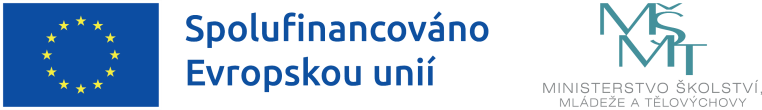 Číslo smlouvy Kupujícího: 08354/2024/00 Číslo smlouvy Prodávajícího:_____________ KUPNÍ SMLOUVA  kterou ve smyslu § 2079 a násl. zákona č. 89/2012 Sb., občanského  zákoníku (dále jen „občanský zákoník“) uzavřely níže uvedeného dne, měsíce a roku a za následujících podmínek tyto smluvní strany  KUPUJÍCÍ  Název:	Vysoké učení technické v Brně   Součást:	Fakulta elektrotechnicky a komunikačních technologií Sídlo:	Technická 3058/10, 616 00 Brno  Veřejná vysoká škola, nezapisuje se do obchodního rejstříku  Zástupce:	prof. RNDr. Vladimír Aubrecht, CSc., děkan FEKT VUT  IČ:	00216305  DIČ:	CZ 00216305  Kontaktní osoba Kupujícího:	  a PRODÁVAJÍCÍ  Název: TR instruments spol. s r.o.	  Sídlo: Kameníčkova 28, 616 00 Brno, Česká republika	  Zápis v obchodním rejstříku: vedeném KS v Brně, oddíl C, vložka 22049 Zástupce: Ing. Jiří Kalvoda	  IČ: 15530779 	  DIČ: CZ15530779 	  Bankovní spojení: UniCredit Bank Czech Republic and Slovakia, a.s.,    	číslo účtu xxx  Kontaktní osoba Prodávajícího:   xxx (dále též jako „smluvní strany“) Kupní smlouva Mobilní pracovní stanice I. 	PŘEDMĚT KOUPĚ  1)   Předmětem koupě podle této Smlouvy je: Mobilní spektrální analyzátor Rohde&Schwarz FPH 5 kHz - 13 GHz   2)   Předmět koupě je blíže specifikován v technickém popisu, který je nedílnou součástí této Smlouvy jako její příloha č. 1.  3)   Prodávající se touto Smlouvou zavazuje:  a) odevzdat Kupujícímu Předmět koupě dle odst. 1 a umožnit mu nabýt vlastnické právo k tomuto Předmětu koupě,   b) splnit další povinnosti uvedené v této Smlouvě,    a Kupující se zavazuje Předmět koupě převzít a zaplatit kupní cenu.  4)   Prodávající a Kupující dále ujednávají, že dále je Prodávající krom shora uvedeného rovněž povinen a zavazuje se:  a)   Předmět koupě dopravit a provést jeho instalaci na Kupujícím za tím účelem určené místo,   b)  Předmět koupě plně integrovat se zařízením stavby, ve které bude instalován,   c)   Předmět koupě uvést do plně funkčního a provozuschopného stavu,  d)  předat soupisy jednotlivých položek Předmětu koupě.   II.	KUPNÍ CENA  1)   Kupující se zavazuje Prodávajícímu zaplatit kupní cenu ve výši: 2)   Prodávající bere na vědomí, že Předmět koupě je hrazen z dotačních prostředků poskytnutých na realizaci projektu Odborné vybavení pro postgraduální studenty CZ.02.01.01/00/22_012/0005468 
3)   Na daňovém dokladu musí být uvedeno označení financování projektu, ke kterému se Předmět koupě vztahuje, tj. CZ.02.01.01/00/22_012/0005468  4)   Splatnost daňových dokladů – faktur je 30 dnů ode dne doručení Kupujícímu.  III. 	MÍSTO A ČAS PLNĚNÍ  1)   Prodávající se zavazuje odevzdat Kupujícímu shora uvedený Předmět koupě nejpozději do 8 týdnů od účinnosti Smlouvy.  Prodávající splní svou povinnost odevzdat shora uvedený Předmět koupě tím, že tento bude převzat jako bezvadný Kupujícím.  2)   Prodávající  se  současně  zavazuje,  že  s ohledem  na  povahu  Předmětu  koupě  Kupujícího s dostatečným časovým předstihem (minimálně 5 pracovních dnů) prokazatelně uvědomí o tom, že má v úmyslu Předmět koupě odevzdat, jinak Kupující není povinen Předmět koupě převzít. V případě, že Prodávající včas uvědomí Kupujícího dle předchozí věty, zavazuje se Kupující umožnit Prodávajícímu přístup do místa plnění.  3)   Prodávající se zavazuje Předmět koupě odevzdat v níže uvedeném místě:  Strana 2 (celkem 4) Kupní smlouva Mobilní pracovní stanice Ústav teoretické a experimentální elektrotechniky  
FEKT VUT v Brně  Technická 12  616 00 Brno  4)   Kupující prohlašuje, že je jeho jménem oprávněn převzít Předmět koupě a podepsat předávací protokol:  xxx5)   Prodávající bere na vědomí, že Kupující výslovně požaduje dodání veškeré nezbytné dokumentace Předmětu koupě v souladu s čl. IV odst. 3 Všeobecných nákupních podmínek VUT.  IV. 	ZÁRUKA ZA JAKOST  Kupující a Prodávající ujednávají, že Záruční doba na Předmět koupě stejně jako na každou jeho část je 36 měsíců ode dne, kdy byl Předmět koupě jako bezvadný převzat Kupujícím.  V. 	ZÁVĚREČNÁ USTANOVENÍ  
1)   Nedílnou součástí Smlouvy je:   a) Příloha č. 1 – Technický popis Předmětu koupě.  
b) Příloha č. 2 – Cenová nabídka TMM240315  Smluvní strany sjednávají, že v případě nesrovnalostí či kontradikcí mají ustanovení čl. I. až VI. Smlouvy přednost před ustanoveními přílohy Smlouvy.    2)   Součástí této Smlouvy jsou rovněž Všeobecné nákupní podmínky VUT ve znění účinném ke dni uzavření této smlouvy (dále v textu pouze jako „VNP“). VNP mají povahu obchodních podmínek ve smyslu ustanovení § 1751 občanského zákoníku a upravují práva a povinnosti Prodávajícího a Kupujícího v případě, že tyto nejsou specifikovány v této Smlouvě. V té souvislosti rovněž smluvní strany k zamezení jakýchkoli spekulací prohlašují a uzavírají dohodu v tom smyslu, že ve VNP se Smlouvou myslí tato Smlouva. Obě smluvní strany současně ujednávají, že v případě odlišnosti ustanovení   Smlouvy   a   VNP   platí   vždy   ustanovení   Smlouvy.   VNP   jsou   dostupné   na http://vut.cz/vnp, přičemž Prodávající svým níže uvedeným podpisem stvrzuje, že se s textem VNP detailně seznámil a že jsou mu tudíž známy.  3)   Prodávající je oprávněn přenést svoje práva a povinnosti z této Smlouvy na třetí osobu pouze s předchozím  písemným  souhlasem  Kupujícího.  Ustanovení  §  1879  občanského  zákoníku  se nepoužije.  4)   Prodávající se zavazuje strpět uveřejnění této Smlouvy včetně případných dodatků Kupujícím podle § 219 zákona č. 134/2016 Sb., o zadávání veřejných zakázek.  5)   Smluvní strany podpisem na této Smlouvě potvrzují, že jsou si vědomy, že se na tuto Smlouvu vztahuje  povinnost  jejího  uveřejnění  dle  zákona  č.  340/2015  Sb.,  o  zvláštních  podmínkách účinnosti některých smluv, uveřejňování těchto smluv a o registru smluv (zákon o registru smluv), v platném znění. Uveřejnění Smlouvy zajišťuje Kupující.  6)   Pokud se stane některé ustanovení Smlouvy neplatné nebo neúčinné, nedotýká se to ostatních ustanovení této Smlouvy, která zůstávají platná a účinná. Smluvní strany se v takovém případě zavazují nahradit dohodou ustanovení neplatné nebo neúčinné ustanovením platným a účinným, které nejlépe odpovídá původně zamýšlenému účelu ustanovení neplatného nebo neúčinného.  7)   Tato Smlouva obsahuje úplné ujednání o předmětu Smlouvy a všech náležitostech, které smluvní strany měly a chtěly ve smlouvě ujednat, a které považují za důležité pro závaznost této Smlouvy. Strana 3 (celkem 4) Kupní smlouva Mobilní pracovní stanice Žádný projev smluvních stran učiněný při jednání o této Smlouvě ani projev učiněný po uzavření této Smlouvy nesmí být vykládán v rozporu s výslovnými ustanoveními této Smlouvy a nezakládá žádný závazek žádné ze smluvních stran.  8)   Tato  Smlouva  je  uzavřena  elektronicky,  a  to  tak,  že  každá  smluvní  strana  ji  opatří  svým elektronickým podpisem.  9)   Smluvní strany potvrzují, že si tuto Smlouvu před jejím podpisem přečetly a že s jejím obsahem souhlasí. Na důkaz toho připojují své podpisy.  V Brně dne 	V Brně dne ……………………………….................... ……………………………….................... Ing. Jiří Kalvoda, jednatel  za Kupujícího 	za Prodávajícího  Strana 4 (celkem 4) Kupní cena bez DPH	252 600 Kč  Výše DPH v Kč	53 046 Kč  Kupní cena vč. DPH	305 646 Kč  